Интегрированный урок математики и информатики по теме "Функция квадратного корня и её график. Построение графиков функций в электронной таблице Excel"Цели:рассмотреть построение графика функции у =;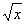 развивать навыки построения графиков функций квадратного корня по координатам точек; в электронной таблице Excel.закрепить умение работать со стандартными функциями в Excel.Ход урокаI. Актуализация опорных знаний.1. В начале урока один из учащихся, предварительно получивший дифференцированное опережающее домашнее задание, рассказывает о том, чем отличается квадратный корень из некоторого числа от арифметического квадратного корня, как обозначается и извлекается арифметический квадратный корень. При этом он использует интерактивную доску.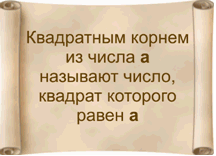 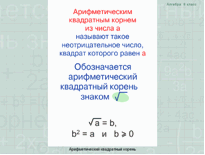 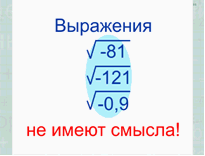 2. Тренажер. (учащимся раздать карточки).С использованием диска и интерактивной доски дети выполняют задание сначала в тетрадях, потом один из учеников выходит к интерактивной доске и записывает ответ. Всего 4 задания.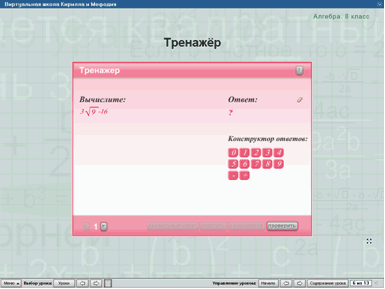 II. Объяснение нового материала.На сегодняшнем уроке вы узнаете, как выглядит график функции квадратного корня, научитесь сами строить графики функций квадратного корня1. Рассмотрим функцию арифметического квадратного корня у =.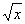 На интерактивной доске показывается построение графика у =.Обратите внимание, что функция у =, которую вы видите на рисунке, определена лишь при неотрицательных значениях аргумента.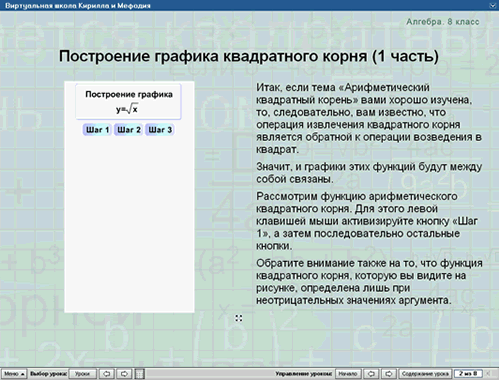 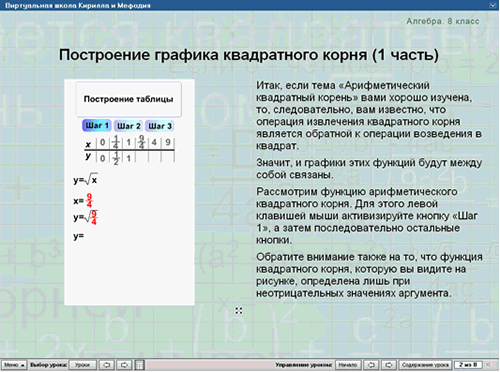 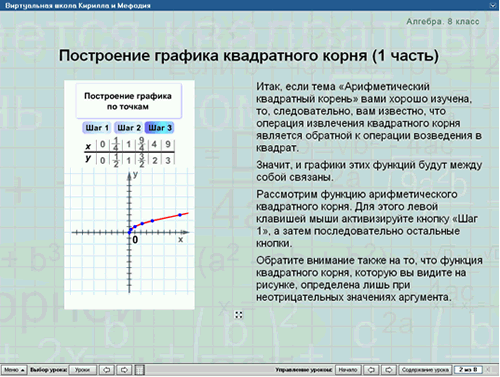 2. Построение графиков двух функций y=x2 и y= при неотрицательных значениях x.График функции арифметического квадратного корня расположен в первой четверти и напоминает одну ветвь параболы, только направленную не вверх, а вправо.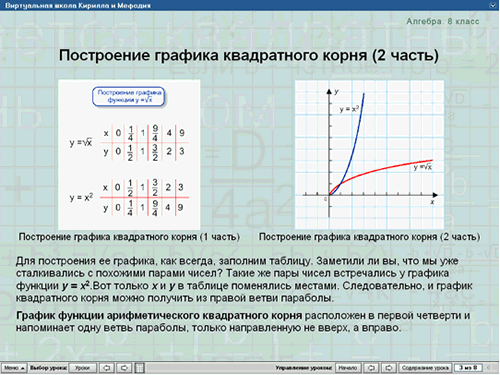 3. Учащимся предлагается построить график функции y= в тетради. (Один учащийся строит график у интерактивной доски).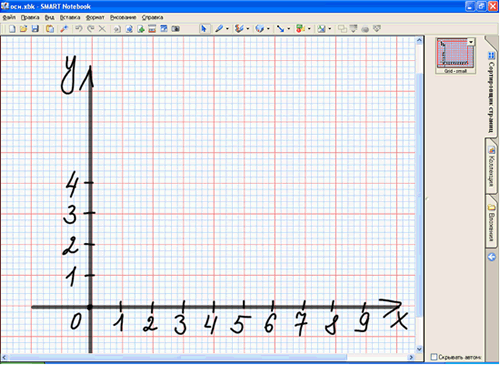 Выполним №343.А) х=2,5; у=
х=5,5; у=х=8,4; у=б) у=1,2; х=у=1,7; х=у=2,5; х=4. Дальше дети изучают с помощью компьютеров поведение функции квадратного корня у=k (y=2; y=-5; y=1/3) в зависимости от коэффициента. (Данный этап урока проводит учитель информатики. План работы представлен ниже в приложении 1.)Дети получают задание: в электронной таблице Excel построить графики функций:y=3; y=-3; y= ½; y=-1/2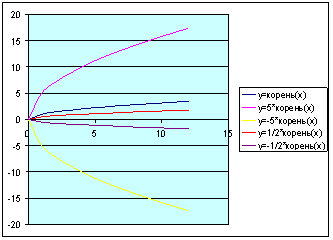 Учащиеся делают вывод.5. Поведение функции квадратного корня в зависимости от коэффициента рассматриваем на интерактивной доске с использованием диска.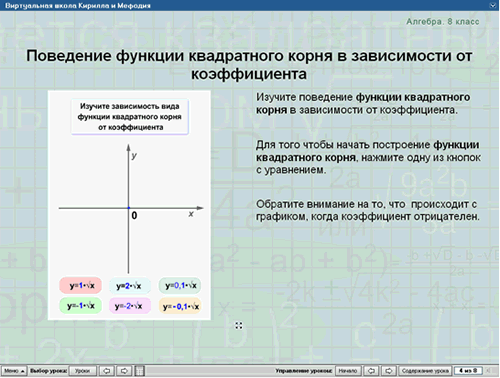 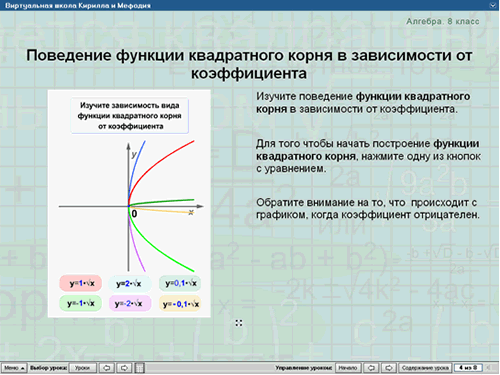 III. Закрепление.№ 345 из учебникаПринадлежит ли графику функции у = точка (64;8); В(10000; 100); С( - 81; 9); D(25; - 5)?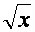 № 349 (сравнить)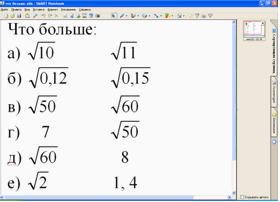 Выполняют тест в книгах. Один из учеников ответы пишет на доске.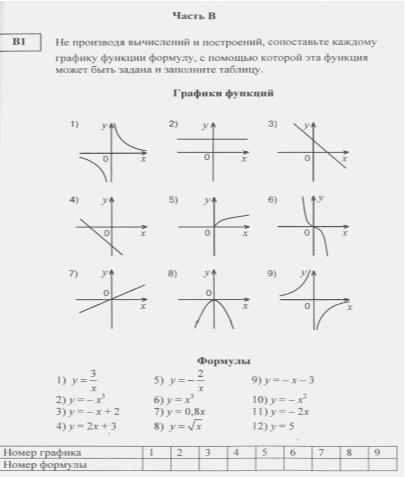 IV. Итоги урока.Вопросы учителя к классу:- Какова область определения функции у =?- Как расположен график этой функции в координатной плоскости?Выставление оценок.V. Домашнее задание.Выполнить номера №344, 347, 350